[Images for eliciting]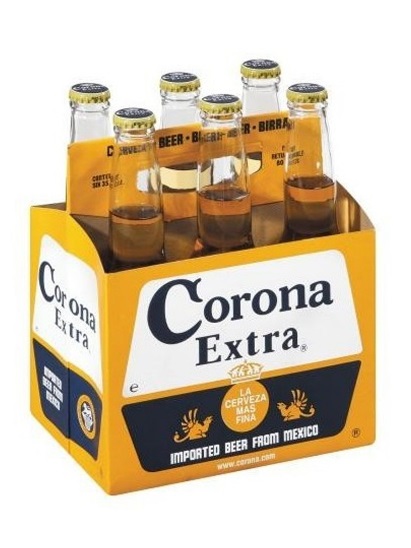 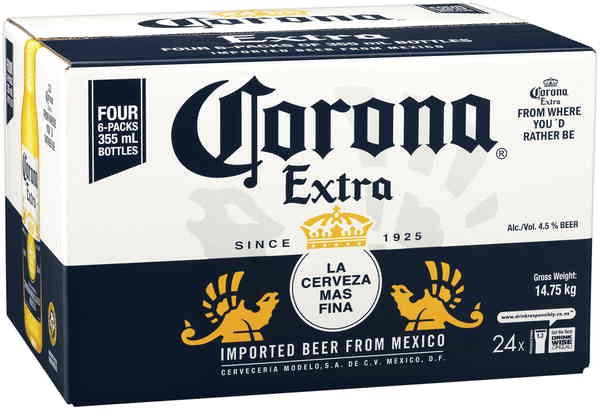 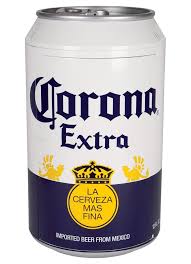 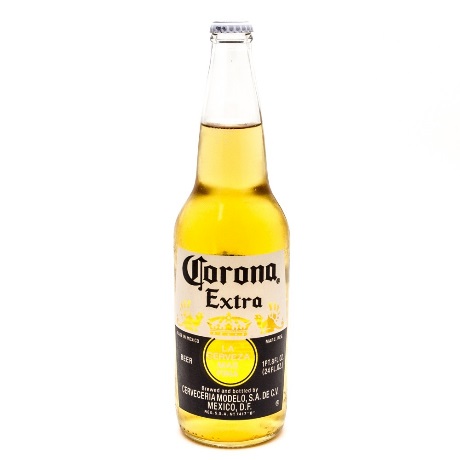 [Worksheet]Complete the shopping items with the container words from the box. You can use the container words more than once. Several items may have more than one correct answer. Talk with your partner!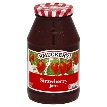 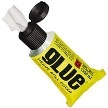 a ______________ of gluea ______________ of beer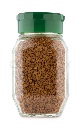 a ______________ of coffee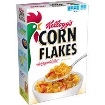 a ______________ of cereal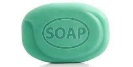 a ______________ of soap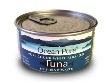 a ______________ of tuna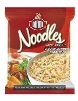 a ______________ of noodles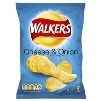 a ______________ of crisps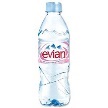 a ______________ of water 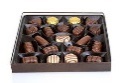 a ______________ of chocolates a ______________ of jam a ______________ of milk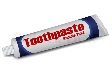 a ______________ of toothpastea ______________ of orange juice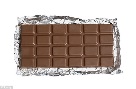 a ______________ of chocolatea ______________ of Coke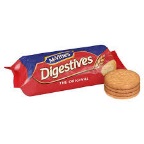 a ______________ of biscuits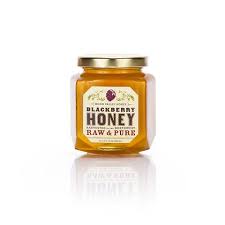 a ______________ of honey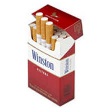 a ______________ of cigarettes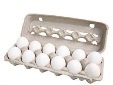 a ______________ of eggsNow, make a short conversation with your partner for role-playing! Make sure you use all of the assigned container words. Talk with your partner![Worksheet]Complete the shopping items with the container words from the box. You can use the container words more than once. Several items may have more than one correct answer. Talk with your partner!a ______________ of gluea ______________ of beera ______________ of coffeea ______________ of cereala ______________ of soapa ______________ of tunaa ______________ of noodlesa ______________ of crispsa ______________ of water a ______________ of chocolates a ______________ of jam a ______________ of milka ______________ of toothpastea ______________ of orange juicea ______________ of chocolatea ______________ of Cokea ______________ of biscuitsa ______________ of honeya ______________ of cigarettesa ______________ of eggsNow, make a short conversation with your partner for role-playing! Make sure you use all of the assigned container words. Talk with your partner![Answer sheet]Answer key (some answers may vary)1.	a tube of glue2.	a bottle/can/case/crate of beer3.	a jar of coffee4.	a box of cereal5.	a bar of soap6.	a can/tin of tuna7.	a packet of noodles8.	a packet of crisps9.	a bottle of water10.	a box of chocolates11.	a jar of jam12.	a bottle/carton of milk13.	a tube of toothpaste14.	a bottle/carton of orange juice15.	a bar of chocolate16.	a can/bottle of Coke17.	a packet of biscuits18.	a jar of honey19.	a packet of cigarettes20.	a carton of eggsTopic: Grocery ShoppingTopic: Grocery ShoppingTopic: Grocery ShoppingTopic: Grocery ShoppingTopic: Grocery ShoppingInstructor:Level:Age: Number of Students:Length:Yeram LeeIntermediateAdults1520 minsMaterials:- PPT (Pictures for Pre-Task/ eliciting)- 17 Worksheets (Task Preparation/Realization)- White board (Correction if used)- Relia (Wasabi for CCQ)Materials:- PPT (Pictures for Pre-Task/ eliciting)- 17 Worksheets (Task Preparation/Realization)- White board (Correction if used)- Relia (Wasabi for CCQ)Materials:- PPT (Pictures for Pre-Task/ eliciting)- 17 Worksheets (Task Preparation/Realization)- White board (Correction if used)- Relia (Wasabi for CCQ)Materials:- PPT (Pictures for Pre-Task/ eliciting)- 17 Worksheets (Task Preparation/Realization)- White board (Correction if used)- Relia (Wasabi for CCQ)Materials:- PPT (Pictures for Pre-Task/ eliciting)- 17 Worksheets (Task Preparation/Realization)- White board (Correction if used)- Relia (Wasabi for CCQ)Aims:- SWBAT use the proper container words for specific vocabularies by completing worksheet.- SWBAT make a situation with the proper container words by role-playing.Aims:- SWBAT use the proper container words for specific vocabularies by completing worksheet.- SWBAT make a situation with the proper container words by role-playing.Aims:- SWBAT use the proper container words for specific vocabularies by completing worksheet.- SWBAT make a situation with the proper container words by role-playing.Aims:- SWBAT use the proper container words for specific vocabularies by completing worksheet.- SWBAT make a situation with the proper container words by role-playing.Aims:- SWBAT use the proper container words for specific vocabularies by completing worksheet.- SWBAT make a situation with the proper container words by role-playing.Language Skills:- Listening: Students will listen to other student’s ideas.- Reading: Students will read the worksheets with the container words.- Speaking: Students will do a roleplay with other students.- Writing: Students will write on the worksheet paper.Language Skills:- Listening: Students will listen to other student’s ideas.- Reading: Students will read the worksheets with the container words.- Speaking: Students will do a roleplay with other students.- Writing: Students will write on the worksheet paper.Language Skills:- Listening: Students will listen to other student’s ideas.- Reading: Students will read the worksheets with the container words.- Speaking: Students will do a roleplay with other students.- Writing: Students will write on the worksheet paper.Language Skills:- Listening: Students will listen to other student’s ideas.- Reading: Students will read the worksheets with the container words.- Speaking: Students will do a roleplay with other students.- Writing: Students will write on the worksheet paper.Language Skills:- Listening: Students will listen to other student’s ideas.- Reading: Students will read the worksheets with the container words.- Speaking: Students will do a roleplay with other students.- Writing: Students will write on the worksheet paper.Language Systems:- Lexis: new container words (carton, packet etc)- Grammar: making sentences for role-play- Function: making role-play script- Discourse: doing role-playLanguage Systems:- Lexis: new container words (carton, packet etc)- Grammar: making sentences for role-play- Function: making role-play script- Discourse: doing role-playLanguage Systems:- Lexis: new container words (carton, packet etc)- Grammar: making sentences for role-play- Function: making role-play script- Discourse: doing role-playLanguage Systems:- Lexis: new container words (carton, packet etc)- Grammar: making sentences for role-play- Function: making role-play script- Discourse: doing role-playLanguage Systems:- Lexis: new container words (carton, packet etc)- Grammar: making sentences for role-play- Function: making role-play script- Discourse: doing role-playAssumptions:- Ss know the basic word of grocery shopping items (e.g chocolate, cigarettes)- Ss can make a creative short conversation for the role-play.Assumptions:- Ss know the basic word of grocery shopping items (e.g chocolate, cigarettes)- Ss can make a creative short conversation for the role-play.Assumptions:- Ss know the basic word of grocery shopping items (e.g chocolate, cigarettes)- Ss can make a creative short conversation for the role-play.Assumptions:- Ss know the basic word of grocery shopping items (e.g chocolate, cigarettes)- Ss can make a creative short conversation for the role-play.Assumptions:- Ss know the basic word of grocery shopping items (e.g chocolate, cigarettes)- Ss can make a creative short conversation for the role-play.Anticipated Errors and Solutions- If Ss have wrong answer for the blanks, correct them with the right answer key.- If Ss don’t talk during the activity, motivate them to talk more with their partners.- If Ss need more time to finish worksheet, give them more time and cut off the time of post-task.Anticipated Errors and Solutions- If Ss have wrong answer for the blanks, correct them with the right answer key.- If Ss don’t talk during the activity, motivate them to talk more with their partners.- If Ss need more time to finish worksheet, give them more time and cut off the time of post-task.Anticipated Errors and Solutions- If Ss have wrong answer for the blanks, correct them with the right answer key.- If Ss don’t talk during the activity, motivate them to talk more with their partners.- If Ss need more time to finish worksheet, give them more time and cut off the time of post-task.Anticipated Errors and Solutions- If Ss have wrong answer for the blanks, correct them with the right answer key.- If Ss don’t talk during the activity, motivate them to talk more with their partners.- If Ss need more time to finish worksheet, give them more time and cut off the time of post-task.Anticipated Errors and Solutions- If Ss have wrong answer for the blanks, correct them with the right answer key.- If Ss don’t talk during the activity, motivate them to talk more with their partners.- If Ss need more time to finish worksheet, give them more time and cut off the time of post-task.References:Containers (n.d). In Teach This ESL/EFL Resources, Retrieved February 6, 2019, from https://www.teach-this.com/functional-activities-worksheets/shoppingReferences:Containers (n.d). In Teach This ESL/EFL Resources, Retrieved February 6, 2019, from https://www.teach-this.com/functional-activities-worksheets/shoppingReferences:Containers (n.d). In Teach This ESL/EFL Resources, Retrieved February 6, 2019, from https://www.teach-this.com/functional-activities-worksheets/shoppingReferences:Containers (n.d). In Teach This ESL/EFL Resources, Retrieved February 6, 2019, from https://www.teach-this.com/functional-activities-worksheets/shoppingReferences:Containers (n.d). In Teach This ESL/EFL Resources, Retrieved February 6, 2019, from https://www.teach-this.com/functional-activities-worksheets/shoppingNotes:Notes:Notes:Notes:Notes:Pre-Task:Pre-Task:Pre-Task:Pre-Task:Pre-Task:Aims: Students will be interested in today’s topic.Aims: Students will be interested in today’s topic.Aims: Students will be interested in today’s topic.Materials: Pictures(PPT)Materials: Pictures(PPT)TimeSet UpStudent Student Teacher3 minsWhole ClassAnswering T’s questionsAnswering T’s questions- GreetingHello, everyone. Good morning. Did you guys have a great holidays? - ElicitingWhat can you see in this picture?What is the difference between 2 pictures?What are they covered with?How can you describe 2 other ones?Notes:Notes:Notes:Notes:Notes:Task Preparation:Task Preparation:Task Preparation:Task Preparation:Task Preparation:Aims: Students will use proper container words for specific items.Aims: Students will use proper container words for specific items.Aims: Students will use proper container words for specific items.Materials: Worksheet/PPTMaterials: Worksheet/PPTTimeSet UpStudent Student Teacher1 min5 minsWhole ClassPairsListening T’s instructionsPreparing their taskListening T’s instructionsPreparing their task-Explaining the activityToday we are going to learn some “container words” that goes with the specific items.I’m going to give you guys the worksheet to work on for 5 minutes! Before we move on, let me give you the instruction for the worksheet. -(ppt page2) Both of them are Pair Activities, so you will work with your partner.For activity A, Fill in the blanks with your partner. Share your ideas. NO SILENCE PLEASE!Then do activity B. Once you’re all done, you will be sharing what you’ve got for Activity B with everyone here.-Passing out the worksheet-Grouping2 ppl x 6 , 3ppl x 1Worksheet #(3 each , the rest 2)-ICQWhat are you going to do?How much time do you have?Are you working in groups?You may begin to work with your partner.(Monitoring them and offer guidance.)Notes: Not using a lot of white board in order to save more time for activity.Giving them the alarm.Notes: Not using a lot of white board in order to save more time for activity.Giving them the alarm.Notes: Not using a lot of white board in order to save more time for activity.Giving them the alarm.Notes: Not using a lot of white board in order to save more time for activity.Giving them the alarm.Notes: Not using a lot of white board in order to save more time for activity.Giving them the alarm.Task Realization:Task Realization:Task Realization:Task Realization:Task Realization:Aims: Students make a short conversation with the proper container words by role-playing.Aims: Students make a short conversation with the proper container words by role-playing.Aims: Students make a short conversation with the proper container words by role-playing.Materials: WorksheetMaterials: WorksheetTimeSet UpStudent Student Teacher7 minsPairsPresenting their role-playPresenting their role-playEverybody done with your worksheet! Right? -Presenting their role-playLet’s see how everyone came up with the role-play using the container words.-Make them to present theirs in orders.(No correction)(Writing down feedbacks)Notes: NO CORRECTIONNotes: NO CORRECTIONNotes: NO CORRECTIONNotes: NO CORRECTIONNotes: NO CORRECTIONPost Task:Post Task:Post Task:Post Task:Post Task:Aims: Students will get the feedbacks and the answer key for the worksheet.Aims: Students will get the feedbacks and the answer key for the worksheet.Aims: Students will get the feedbacks and the answer key for the worksheet.Materials: Worksheet/PPTMaterials: Worksheet/PPTTimeSet UpStudent Student Teacher4 minsWhole ClassListening to TAnswering T’s questionListening to TAnswering T’s question-Giving them the correct answers(ppt page 3)Everyone did a great job!! Answer keys are here on the screen.-FeedbacksUsing the note that T took during Task-Preparation and Realization.(complimenting creative role-play)(Focusing on the bold ones)-CCQ(ppt page 3) How can you describe this picture now?Can you tell me what this is using the “container word”? (Showing the relia)Great! Did you enjoy these activities? Hope you did! Thank you for participating well for my class. Have a great dayNotes:Notes:Notes:Notes:Notes:bar       bottle       box      can       cartoncase      crate        jar       tin        tube       packetFor example)   A: Wife / B: HusbandA : You bought a lot for groceries! Did you buy what I asked for?B : I got a case of soft drinks and four cans of tomato juice!A : What?! I asked for you to buy mango juice, not tomato one! B : Oops! Sorry!bar       bottle       box      can       cartoncase      crate        jar       tin        tube       packetFor example)   A: Wife / B: HusbandA : You bought a lot for groceries! Did you buy what I asked for?B : I got a case of soft drinks and four cans of tomato juice!A : What?! I asked for you to buy mango juice, not tomato one! B : Oops! Sorry!